w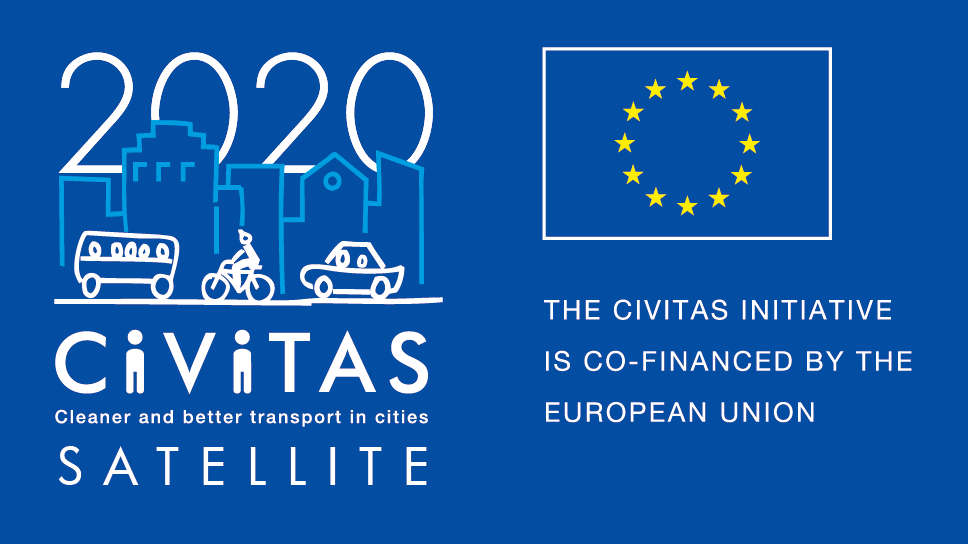 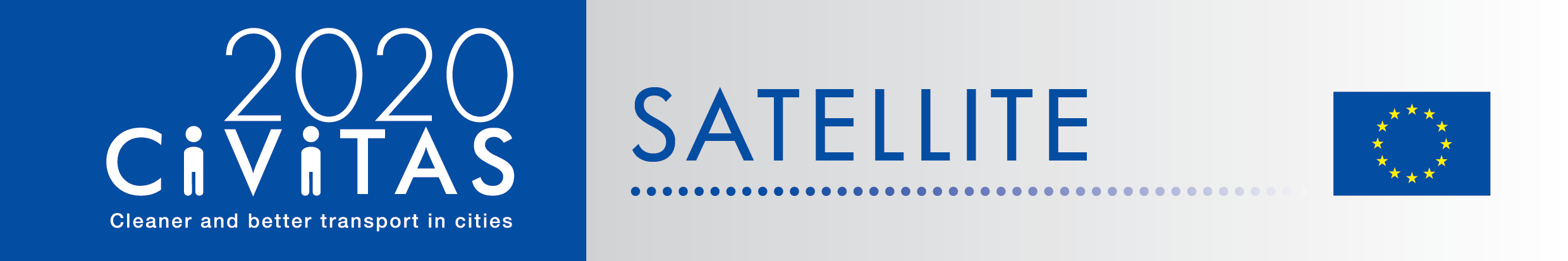 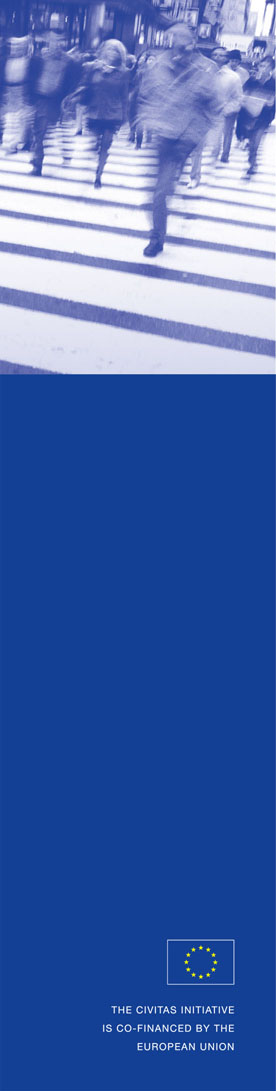 CIVITAS SATELLITE peer-to-peer activities in a nutshellCIVITAS SATELLITE is an initiative designed to support cities in gaining better access to innovative solutions and to address transport challenges by applying exchange mechanisms for transfer and take-up.Between 2017 and 2020, SATELLITE will organise at least 20 visits, in the form of work placements and study visits, for city representatives willing to learn from each other and to exchange extensively with each other.Participants for these peer-to-peer visits will be selected each year through calls for expression of interest. This form is for cities willing to take part as a visiting city in a study visit in Vinnytsia on 24-26 June (tbc).If you are selected as visiting city, you:Will receive support for the preparation and the follow-up of the visit you will attend.Might be selected to receive financial support up to €600 to cover for travel and accommodation for a study visit, after providing us with invoices.Apply!Do you want take part to CIVITAS SATELLITE peer-to-peer exchanges? Please fill in the application form by 24 April 2020 and send it back to arianna.americo@eurocities.euContact person:If you have any questions, please contact Arianna Americo: arianna.americo@eurocities.eu (+32 2 552 08 72)ADDITIONAL INFORMATION TO READ BEFORE APPLYINGStudy Visit in VinnytsiaIn recent times the city of Vinnytsia has made significant progress in the implementation of sustainable urban mobility principles, while strongly fostering participatory practices. Its public transport system is one of the best in Ukraine. Vinnytsia currently participates in the "Integrated urban development" project from the GIZ (German development agency). The New Street projects are focused on pedestrian comfort, cycling and traffic safety. In 2019 Vinnytsia also received the CIVITAS bold measure award. Central themes of the CIVITAS visit will mainly encompass collective passenger transport, integrated planning and safety and security.  Those themes will be covered through thematic presentations on specific cases and meetings with key stakeholders, including the municipality, Vinnytsia transport company, the Institute for Urban Development, the Municipal Agency for Spatial Development, the NGO U7 Urban Studio, the NGO “Vinnytsia mobylna”, the GIZ office in Vinnytsia). Following activities will be oragnised: Walking tour of the city to explore problem areas and implemented projects.Visit to the Vinnytsia transport company. Bicycle excursion to get acquainted with the city's bicycle infrastructure.What is a study visit? CIVITAS SATELLITE study visits offer the opportunity for up to 10 city representatives from 10 different cities to travel to another European city facing similar challenges in sustainable urban mobility to learn about possible solutions and best practices. These 2,5-3 day study visit will be tailored to the needs of the participating cities and take an interactive approach, to facilitate in-depth exchange, and strengthen cooperation. City representatives will benefit from financial support covering travel and accommodation costs. Why join CIVITAS SATELLITE peer-to-peer programme? If you are a visiting city, you will:Have hands-on experience in another city,Have the opportunity to exchange on a one-to-one basis with leading peers,Be promoted on the CIVITAS website and European-wide media outlets as a city committed to sustainable urban mobility,Be offered speaker slots at European level events,Be able to apply for the CIVITAS award in the Take-up categoryWhat will be the tasks of cities involved?If you are a visiting city, you will:Define a detailed request for learningIdentify a local challenge faced by your cityLiaise with the SATELLITE team to agree on the objectives of the visitWrite a short impact report describing new skills acquiredSend all documents required for the reimbursement of costs (if selected for financial support)CIVITAS SATELLITE Call for visiting cities (Study Visit in Vinnytsia)Fundamental informationPreparing the visitPracticalities and joining instructionsFinal declarationI have the pleasure to inform you that the city of  supports the participation of its staff in the CIVITAS SATELLITE initiative in .NB: this form should be signed by the Mayor, the Vice-Mayor or the Director of the Transport department in your municipalityName of the city & CountryStructure & size City Metropolitan areaPopulation:Are you member of the CIVITAS Community? CIVITAS demonstration city CIVITAS Forum network city CIVINET member city IA or RIA project partner city NoneHas your city been awarded an award for its work on sustainable mobility?If yes, which one? CIVITAS award  EUROPEANMOBILITYWEEK award SUMPs award Other (please specify) My city has applied or has been short listed but not selected NoneDo you have recent experience of peer-to-peer exchange? If yes please specify Yes (Please specify below) NoWhat are the main reason(s) why you want to take part to a CIVITAS peer-to-peer visit?Which challenge from your city do you plan to present to your host city? How do you plan to do this?Which key local/regional decision makers, project managers and/or stakeholders would you like to meet during your visit? Why?Will you communicate about this visit? If yes how?Contact person(s) for the organisation of the visitName:Position:Telephone:Email:Address:Name:Position:Telephone:Email:Address:Can you confirm and make sure that your colleagues have a sufficient level of English to present their experience?  Yes No Yes NoHow did you find out about the CIVITAS SATELLITE study visit?Other questions